Chapter 6:  Federalists and Republicans  (The New Nation)Study Guide: Mr. Collison US History I Key Terms to Know: CabinetBondsSpeculatorsEnumerated Powers Implied PowersAgrarianismMost-Favored NationAliens SeditionInterpositionNullificationJudicial ReviewEmbargoImpressment War HawksNationalismFederalists vs. Republicans (Know this!) – Be able to remember at least 3 differences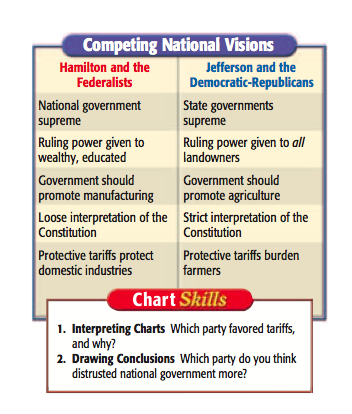 Whiskey Rebellion (Why is it important?) George Washington’s Major Treaties (What did each one do?): Jay’s Treaty Pinckney’s TreatyTreaty of GreenvilleWashington’s Farewell Address (Things he warns against): Need for strong government unityAvoid political partiesStay away from alliances with other countriesAvoid a large military Additional Key Topics (Potential Short Answer Questions): Election of 1800 Louisiana Purchase Lewis and ClarkWar of 1812 battles Treaty of Ghent and the Battle of New Orleans